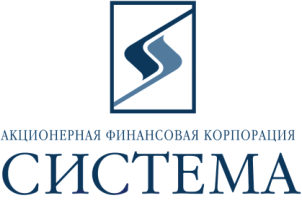 ЗАО «Сбербанк-АСТ»Исх.33/2013-изм17 октября 2013г.ТЕХНИЧЕСКОЕ ЗАДАНИЕ НА ПОСТАВКУ (с изменениями)Предмет закупки - поставка хозяйственных товаров и  бытовой химии в соответствии с прилагаемой спецификацией:Обращаем Ваше внимание, что подача предложений, проводится путем снижения начальной максимальной стоимости договора (итоговой стоимости). При заключении договора с Победителем цена за единицу товара определяется путем уменьшения максимальной цены за единицу товара, указанной в спецификации на коэффициент снижения, полученный в ходе подаче предложений от начальной максимальной стоимости договора (итоговой стоимости).Срок поставки – в течение 12 месяцев с даты заключения договора или до полного выбора заказанной спецификации. Поставка товара осуществляется партиями по заявке Заказчика в течение 3 рабочих дней с даты получения заявки на поставку от Заказчика в электронной форме.Способы оплаты – безналичный расчет,  по факту поставки в течение 10 банковских дней после выставления счета, счета-фактуры.Требования к качеству товара: Соответствие предлагаемого к поставке товара в полном объеме российским стандартам, принятым для данного вида товаров с подтверждением соответствующими сертификатами.Тара, упаковка, маркировка должны обеспечивать сохранность при обычных условиях хранения, транспортирования, соответствовать техническим стандартам, техническим условиям. В случае поставки товара в специализированной невозвратной таре и упаковке, стоимость тары и упаковки включается в стоимость товара. Заказчик имеет право при приемке товар передать выборочно на экспертизу образцы поставляемого товара на предмет проверки качества поставляемого товара. В случае обнаружения товара несоответствующего качества и отказ Поставщика произвести замену некачественного товара на качественный Заказчик имеет право:-  в одностороннем порядке отказаться от исполнения договора, направив Поставщику соответствующее уведомление,- потребовать уплаты штрафа в размере 50 (пятидесяти) % от стоимости партии некачественного товара,- возмещение расходов на проведение экспертизы.Обязательные требования: Участник должен соответствовать требованиям, предъявляемым законодательством Российской Федерации к лицам, осуществляющим выполнение работ/оказание услуг, являющиеся предметом электронных торгов.Участник должен соответствовать требованию о не проведении ликвидации участника электронных торгов или не проведении в отношении участника электронных торгов процедуры банкротства.Участник должен соответствовать требованию о не приостановлении деятельности участника  электронных торгов в порядке, предусмотренном Кодексом Российской Федерации об административных правонарушениях на день регистрации участника на электронные торги.Участник должен соответствовать требованию об отсутствии у участника электронных торгов задолженности по начисленным налогам, сборам и иным обязательным платежам в бюджеты любого уровня или государственные внебюджетные фонды за прошедший календарный год, размер которой превышает двадцать пять процентов балансовой стоимости активов участника электронных торгов по данным бухгалтерской отчетности за последний завершенный отчетный период, что подтверждается актом сверки, выданным ИФНС о состоянии расчетов с бюджетами всех уровней и внебюджетными фондами за последний отчетный период, с отметкой налогового органа.Участник не должен оказывать влияние на деятельность Заказчика, Организаторов, та также сотрудников и аффилированных лиц. Участник должен работать  на Российском рынке не менее двух лет и  соответствовать требованию об отсутствии фактов нарушения обязательств по договорам с ОАО АФК «Система», в том числе фактов задержки поставок товаров/выполнения работ/предоставления услуг в течение последнего календарного года.Участник должен действовать и иметь действующие филиалы (агентства, подразделения, представительства, склады) на территории г.Москвы и Московской области.Дополнительные условия:Условия поставки – доставка осуществляется транспортом Поставщика, включая погрузку/выгрузку товара. При приеме товара Заказчик имеет право проводить выборочный контроль качества товара, а в случае возникновения необходимости Заказчик осуществляет контроль в размере 100% объема поставляемого товара. Поставщик производит доставку товара в рабочие часы и не позднее за 1 час до окончания рабочего времени. Адрес поставки –   г. Москва, ул. Моховая, д.13, стр.1, ул. Пречистенка, д.17/9.Требования к обслуживанию и расходам на эксплуатацию – все расходы в рамках гарантийного обслуживания (замена, ремонт) несет Поставщик.Порядок формирования цены – цена должна быть указана в рублях,  являться фиксированной на весь срок действия договора, должна включать в себя все расходы на перевозку, страхование, уплату таможенных пошлин, налогов (в т.ч. НДС), доставку к месту нахождения склада Заказчика, всех погрузочно-разгрузочных работ (в т.ч. занос товара на склад Заказчика или к месту его хранения) и другие обязательные платежи.В течение одного рабочего дня после окончания электронных торгов Победитель должен направить по  адресу patrina@sistema.ru, копию коммерческого предложения, поданного в ходе проведения электронных торгов  с указанием спецификации на поставку Товара, исполнения обязательных и основных требований,  заверенное подписью руководителя и печатью компании.В течение пяти рабочих дней после окончания электронных торгов Победитель должен по требованию Заказчика, в случае если он не имеет договорных отношений с Заказчикам, предоставить следующие документы:- выписку из ЕГРЮЛ (копия или оригинал) Управляющий директор по оптимизации закупочной деятельности                                            А.В. Никифоров№ п/пНаименованиеМарка/ производительОписаниеЕд. изм.Кол-во  Цена за ед., руб. с НДС  Начальная максимальная стоимость, руб. с НДС1Моющее средство для полаTaski Jontec BestTaski Jonec Best универсальное моющее средство для сильно загрязненных полов
Артикул VG11966
Taski Jontec Best Нейтральное средство для удаления масла и масляных загрязнений с низким пенообразованием. Высокоэффективное средство для мытья полов с низким пенообразованием для удаления минерального и синтетического масла, масляных загрязнений, следов резины, и растворимой в воде грязи с любых твердых водостойких полов. При мытье полов с защитным покрытием можно применять раствор с минимальной дозировкой. Разбавление: 100 - 500мл. на 10л. воды., Объем 5 л. Отпуск в канистрах.шт.30900,0027 000,002Моющее средство для полаTaski Jontec TensolTaski Sprint 200 Универсальное моющее средство. Не оставляющее разводов универсальное моющее средство на спиртовой основе для всех видов твердых водостойких поверхностей. Объем 5 л. Отпуск в канистрах.шт.5710,003 550,003Суперконц. ср-во д/всех тверд.поверхн. и половALL MIX PAVIMENTI LUCIDIСупер концентрированное моющее средство для мытья полов и твердых моющихся поверхностей. Используется без необходимости последующего мытья, быстро высыхает, оставляет поверхности блестящими и в воздухе приятный аромат. Место применения: офис, гостиницы, торговые центры. Артикул: 016AMPA0020. Производитель: Allegrini. Вес 5 кг. Отпускается в канистрах.кан121 350,0016 200,004Чистящее средство д/полаГЛОРИКС "ДЕЛИКАТНЫЕ ПОВЕРХНОСТИ"Средство чистящее для мытья полов.
Очищает поверхности и убивает болезнетворные бактерии. 
Оставляет свежий запах надолго и быстро высыхает. 
Можно не смывать. Подходит для паркета.
СОСТАВ: вода, неионогенное ПАВ, катионное ПАВ, фосфаты, регуляторы рН, отдушка, краситель, лимонен, альфа-изометил ионон. Дезинфицирующий агент: бензалкония хлорид. Объем 1л. Отпуск в бутылях.шт990,00810,005Моющее средство д/мытья половПРОНТО с МИНДАЛЬНЫМ МАСЛОМ"Блестящая" защита для полов из натурального и синтетического паркета.  
Оставляет блестящий восковой слой, защищающий полы от повреждений, и свежий аромат. РН-нейтрален. Может использоваться также для мытья мрамора, полов с покрытием из деликатных облицовочных материалов, шкафов из дерева и поверхностей с повышенной чувствительностью к повреждениям. Объем 750 мл. Отпуск в бутылях.шт90120,0010 800,006унив. ср-во д/мытья полов (быстроиспаряющееся)NOVA AMMONIACALEБыстроиспаряющееся универсальное моющее средство с обезжиривающим эффектом. Специально разработанное средство для мытья полов. В состав препарата входит аммиак. Мощные моющие составляющие позволяют справиться даже с самыми сложными, особенно жирными загрязнениями. Идеально подходит для применения во всех общественных зонах, гостиницах, ресторанах, офисах. Артикул: 016AMML0020. Производитель: Allegrini. Вес 5 кг. Отпуск в канистрах.кан5860,004 300,007Средство д/мытья половБАМИ СПАСредство для мытья полов.
Современное высокоэффективное средство для  очистки и восстановления структуры поверхности полов и всех типов водостойких покрытий. 
Не содержит фосфатов, рекомендуется как для внутренних, так и для наружных работ. 
При регулярном применении на обработанной поверхности остается защитный нано слой, препятствующий  последующим загрязнениям.
ПРОИЗВОДИТЕЛЬ: ООО "Бест Клин", Россия. Объем 3л. Отпуск в бутылях.шт17600,0010 200,008Средство д/унитазов СУПЕР СИЛА ВИДИМЫЙ ЭФФЕКТ 1/12, шт.ТУАЛЕТ.УТЕНОКОбеспечивает: удаление самых стойких пятен и до 100% известкового налета, очищение даже под водой. Благодаря уникальной форме горлышка проникает в труднодоступные места скопления бактерий под ободком унитаза. Состав: вода, кислота соляная >5% но <15%, н-ПАВ <5%, амфотерное ПАВ<5%, отдушка, краситель. Производитель: ООО "Эс.Си. Джонсон". Объем 900 мл. Отпуск в бутылях.шт6100,00600,009Чистящее средство  д/ ваннойСИФ "Сила крема"Эффективно и быстро удаляет мыльный налет, водные разводы, известковые отложения. Состав: <5%:неионогенные ПАВ, поликарбоксилат, отдушка. Производитель: ООО "Юнилевер". Объем 750 мл. Отпуск в бутылках.шт26220,005 720,0010Чистящий кремСИФ "Актив"Содержит особые микрогранулы и удаляющие жир компоненты, поэтому обладает двойной силой, позволяющей справиться с самыми сложными и трудно выводимыми загрязнениями даже на современных поверхностях во всем доме. Подходит для стеклокерамических поверхностей. Состав: < 5% анионные ПАВ, неионогенные ПАВ, мыло, отдушка, лимонен, бутилфенилметилпропиональ, бензизотиазолинон, гексилциннамаль. Производитель: ООО "Юнилевер Русь". Объем 500 мл. Отпуск в бутылях.шт12110,001 320,0011Средство для мытья кухонного оборудованияSuma 6ll D9Suma Grill D9 - средство для мытья духовок и пароконвектоматов (грилей), а так же для чистки кухонных поверхностей, загрязненных жиром. Готово к применению. • Эффективное действие щелочи удаляет любое загрязнение на основе углерода • Идеально подходит для мытья духовок, жаровен и грилей • Без запаха. Объем 2 л. Отпуск в бутылях. шт16 200,006 200,0012Средство моющее для посудыFairyСредство FAIRY, 500мл моющее д/посуды в ассортименте. Отпуск в бутылях.шт2050,001 000,0013Средство для чистки ковролинаTASKI TAPI GUMСредство для удаления жевательной резинки с ковролина. Артикул: VG11733. Аэрозоль. Производитель: Дайверси. Объем 500 мл. Отпуск в бутылях.шт2520,001 040,0014Средство для очистки металловCopper shine очиститель цвет. металловСодержит слабообразивные частицы для придания блеска или полировки очищаемой поверхности; соли лимонной кислоты, хорошо чистит поверхность. Хорошо применяется для чистки изделий из золота или серебра. Величина рН: 10. Жидкость бежевого цвета. Действующее вещество: соль лимонной кислоты и карбонат натрия. Производитель: ЗАО «Эколаб». Объем 500 мл. Отпуск в бутылках.шт5410,002 050,0015Полироль для мебели классикПронтоПронто полироль для мебели классик, в упаковке 250 мл. Отпуск в бутылях. шт72100,007 200,0016Средство CIF-кремДайверсиУниверсальный чистящий крем CIF, 2л. Отпуск в бутылях. шт30300,009 000,0017Средство универсальноеCilit BangСредство Cilit Bang универсальный, чистящее средство, которое справляется с самыми трудными загрязнениями по всему помещению, используется для чистки поверхностей в ванной и на кухне, кранов, раковин, ванн и душа, а также поверхностей вне дома.
Удаляет известковый налет, ржавчину, мыльный налет, сильные загрязнения, в упаковке 750мг, с курком/ без курка. Отпуск в бутылях.шт36180,006 480,0018Чистящее средство для пластиковых материалов и мебелиTablefit KiehlЧистящее средство Tablefit Kiehl для пластиковых материалов и офисной мебели, 750мл. Отпуск в бутылях.шт50440,0022 000,0019Средство для мытья стеколМистер МускулСредство содержит специальные компоненты, которые позволяют эффективно удалять грязь, жир, сажу, минеральные масла. Придает блеск, не оставляет разводов. Содержит нашатырный спирт. Не надо смывать водой.
Придает блеск. Не оставляет разводов.
Состав: вода, органический растворитель, н-ПАВ <5%, цитрат натрия, а-ПАВ < 5%, аммиак водный, красители, отдушка. 
ПРОИЗВОДИТЕЛЬ: ООО "СК Джонсон", Украина.
Импортер: ООО "Эс. Си. Джонсон", Россия, 500 мл. Отпуск в бутылях. шт144110,0015 840,0020Пятновыводитель д/ковров и обивкиВАНИШ ОКСИПятновыводитель для тканей (жидкий). Для обработки трудно выводимых въевшихся пятен непосредственно перед стиркой безопасен для белых и цветных тканей. Состав: <5% кислородсодержащий отбеливатель, неионогенные и анионные ПАВ ароматизатор. Производитель: ООО " Рекитт Бенкизер", Россия. Объем 500мл спрей. Отпуск в бутылях.шт7370,002 590,0021Туалетная бумагаКАТРИН Классик 200Высококачественная мягкая двуслойная туалетная бумага в стандартных рулонах. 
Цвет-Белый,Кол-во слоев  -2,Диаметр рулона -105 мм ,Вес - 0.36 кг,Длина рулона- 25.00 м , Кол-во листов  - 200,  Кол-во рулонов- 4                                                      Производитель : Katrinуп.300060,00180 000,0022Туалетная бумагаКлассикаТуалетная бумага Классика, в 1 шт - 54м.Бумага туалетная с перфорацией.ТУ 5463-052-00278959-98.Срок годности неограничен. шт18007,0012 600,0023Туалетная бумагаLambiТуалетная бумага для взрослых и детей Lambi с тисненым рисунком, в упаковке 8 шт, цвет белый, 3-х слойная, 15642уп.80200,0016 000,0024Мешки для мусораПолиПластМешки для мусора ПВД 120 л, 40 мкр, в упаковке 50 шт., черные/серыерулон800160,00128 000,0025Мешки для мусораПолиПластМешки для мусора ПВД 160 л, 50 мкр, в рулоне 25 шт., черные/серыерулон8130,001 040,0026Мешки для мусораПолиПластМешки для мусора ПВД 240 л, 60 мкр, в упаковке 10 шт., черные/серыерулон890,00720,0027Мешки для мусораКонцепция Быта "Гранит"Мешки д/мусора 30л, 20шт в рулоне, ПНД повыш. прочн, 50*60см, 12мкм, КБ"Гранит", черныйрулон180080,00144 000,0028Мешки для мусораКонцепция Быта "Гранит"Мешки д/мусора 60л, 20шт в рулоне, ПНД повыш. прочн. с завяз, 60*70см,15мкм, КБ Гранит, черный/синийрулон50060,0030 000,0029Мешки для мусораКонцепция Быта "Гранит"Белые мешки для мусора серии "Ulith" 60л.,Размер 63х74см, в рулоне 50шт, 410715, белый.рулон48050,0024 000,0030Мыло хозяйственноеDURUМыло DURU хозяйственное, в упаковке 4 шт * 140 груп21050,0010 500,0031МылоCAMAY (Камей)Мыло Камей 100 гр Деликейт Натюрель/мыло Крем-Делис Ваниль 100 г (белое)шт24030,007 200,0032Жидкое крем-мылоАДАЖИОБЕЛАЯ АКАЦИЯ (перламутр.) Жидкое антибактериальное кремообразное мыло, обладающее высококлассными моющими и очищающими  свойствами, а также эффективным противомикробным действием и обладает смягчающим и питательным действием на кожу рук и тела, pH нейтрально. Не оставляет запаха. Подходит для использования в медицинских учреждениях,  в  местах общественного пользования, расфасовано в полиэтиленовые  евро канистры с удобной ручкой и герметичной крышкой. Объем 5 л. Отпуск в бутыляхшт94280,0026 320,0033Туалетное мылоПАЛМОЛИВТуалетное мыло с витамином Е и экстрактом ромашки БАЛАНС И МЯГКОСТЬ НАТУРЭЛЬ PALMOLIVE 100гр. Отпуск штуками.шт2930,00870,0034Туалетное мылоСЕЙФГАРДТуалетное мыло антибактериальное АЛОЭ NORMAL SAFEGUARD 100гр. Отпуск штуками.шт1630,00480,0035ОтбеливательACEЖидкий отбеливатель ACE, Объем 1л. Отпуск в бутылях.шт24050,0012 000,0036ОтбеливательБелизнаОтбеливатель Белизна,  Объем 1л.  Отпуск в бутылях.шт7210,00720,0037Порошок стиральныйМифПорошок стиральный Миф для ручной стирки,  400 гр. Отпуск коробками.шт55040,0022 000,0038Салфетка для стеклаCRYSTALСалфетка микрофибра для стекла, 40x40, состав: микрофибра (искусственная замша) 100%. Отпуск штуками.шт6550,003 250,0039Салфетки для сухой и влажной уборкиYORKСалфетки для сухой и влажной уборки YORK универсальные вискоза, в упаковке 5шт. Отпуск упаковками.шт40030,0012 000,0040Салфетка для мебели и оргтехникиTextronic V-8530Салфетка Textronic V-8530 из тончайшего микроволокна. Размер: 38х40 см. Отпуск штуками.шт40330,0013 200,0041СалфеткаАвиКомп Салфетка из микрофибры, универсальная ,толстая  размер 35х40. Отпуск штуками. шт18110,001 980,0042СалфеткаSNOWTERСалфетки протирочные влажные для свежих пятен, производство — Россия.  в инд.уп 7*7см (Россия). Отпуск штуками. шт3207,002 240,0043Ткань вафельнаяФабрика Зиновьевская мануфактураТкань вафельная ГОСТ 230гр/м2, ширина 45 см, в рулоне 60 погонных метров. Отпуск рулонами.рулон241800,0043200,0044Ткань для полаООО КартельПолотно холст прошивное, ширина 0,8 м, в рулоне длина 50м, 100 % хлопок, 200 г/м2, ширина стежка 2,5 мм, БСП. Отпуск рулонами.рулон51 000,005 000,0045Таблетки для чистки посуды для посудомоечной машиныCalgonitТаблетки для чистки посуды для посудомоечной машины, Calgonit FINISH QUANTUM PowerBall Таблетки для ПММ в упаковке 60шт. Отпуск упаковками.шт251 010,0025 250,0046Спрей д/кожиBAGIБаги Супер Кожа спрей,  средство средство для очистки и придания естественного вида любым кожаным изделиям., Очищает, размягчает, дезинфицирует, освежает, нейтрализует статическое электричество, обновляет кожу и возвращает ей естественный вид, защищает и сохраняет её в течение длительного времени. Подходит для чистки кожаных кресел и диванов, сидений в автомобиле, пальто, сумок, мебели для офиса, обуви, ремней и т.д. Удаляет пятна ,грязь, отпечатки пальцев, придаёт кожаным изделиям приятный запах. , Производитель Израиль., Объем 500 мл, отпуск в бутылях.шт20260,005 200,0047Ведро пластмасовое-5 литровПолимербытВедро пластмасовое-5 литров, Материал - полипропилен, Размеры - h 211 мм, d 203 мм
Масса - 0,12 кг. Отпуск штуками.шт2020,00400,0048ЩеткаПолимербытЩетка-утюжок большая, для универсального применения в форме утюжка с  ручкой. Применяется для чистки одежды, тканей и т.д. Размер: 6см*14,5см. Длина щетины-3см. Отпуск в штуках.шт2420,00480,0049Полотенцедержатель д/отдельных бумажных полотенецМЕРИДА-ТОПДиспенсер для бумажных полетенец PZ2TS 
Материал : Пластик  Цвет : Серый
Тип полотенец  : лист  Размер : 29*25*14см
Производитель : Merida. Отпуск в штуках.шт11 460,001 460,0050Бумажные покрытия на унитаз системаТОРК АДВАНСЕДБумажное покрытие на унитаз индивидуальное одноразовое ADVANCED. Цвет белый, изготовлено из переработанного сырья. Количество слоев – 1 слой. Размер, см (д/ш) – 36,5/42. Листов в упаковке – 250шт.  
Вес упаковки  625 гр. 
Походит для диспенсера Tork для одноразовых покрытий на унитаз система V 1.
Торговая марка ТОRK.
Производитель : ООО «ЭсСиЭй Хаджин Продактс Раша»,Россия. Отпуск в упаковках.уп10550,005 500,0051Полотенце бумажноеКАТРИНДвухслойные бумажные полотенца. Белое с тиснениями.
Цвет: Белые
Кол-во слоев: 2 Кол-во листов : 126
Длина рулона : 14м Кол-во рулонов: 3
 Отпуск в упаковках.уп650120,0078 000,0052Бумажное полотенцеПапер ТоргБумажное полотенце белое.
Вид упаковки: лист.
Кол-во слоев: 1сл.
Кол-во в упаковке : 20шт
Кол-во листов :  250л
Вид сложения : V-сл.
Размер листа: 22*23,5см. Отпуск в упаковках.кор.151 130,0016 950,0053Бумажные полотенца листовыеKatrinЛистовые полотенца Katrin Plus Non Stop 2 Z Размер листа: 23,5х24см Кол-во листов в пачке: 135 листов Слойность: 2. Отпуск пачками.шт100080,0080 000,0054Полотенца бумажныеООО «ЭсСиЭй Хаджин Продактс Раша»ЛОТУС ПРОФ.ПЛЮС 
1Вид упаковки: лист.
Кол-во слоев: 2сл.
Кол-во в упаковке: 20шт
Кол-во листов: 250л
Вид сложения: ZZ-сл.
Размер листа: 23*23см
Цвет: белое. Отпуск коробками. кор.751 930,00144 750,0055Полотенца бумажныеООО «ЭсСиЭй Хаджин Продактс Раша»ТОРК ЮНИВЕРСАЛ Однослойные белые бумажные полотенца  UNIVERSAL  ZZ-укладки. Размер листа  23*23 см. Количество листов в пачке  250 шт. Ширина пачки 11,5 см. Вес пачки  0,542 кг. Упаковка пачки - бумажная обертка. Полотенца имеют максимальные показатели прочности во влажном состоянии: относительная прочность полотенец во влажном состоянии составляет в среднем 2,4 Н при капиллярной впитываемости 30 мм, что обеспечивает оптимальный уровень прочности полотенец при контакте с жидкостью и нагрузке на бумажное полотно при вытирании рук. Полотенца изготовлены из натурального, экологически чистого бумажного сырья без использования ядовитых химических веществ и отбеливателей, которые могут оказать негативное влияние на кожные покровы, и на окружающую среду. На упаковке указаны: наименование предприятия изготовителя, размер листа, количество листов в пачке, количество пачек в коробе, вид сложения. Отпуск коробками.кор.241 320,0031 680,0056Диспенсер д/жидкого мылаТОРК АЛЮМИНИУМДиспенсер для жидкого мыла в картриджах Торк. Размеры: 297х105х102 мм. Материал: металл, пластик. Отпуск в штуках.шт32 020,006 060,0057Освежитель гелиевыйJohnson Wax LtdОсвежитель гелиевый Glade, 150 г. Отпуск в штуках.шт10100,001 000,0058Запасной блок д/освежителя воздухаAIR WICKЗапасной блок освежителя воздуха AIR WICK. Отпуск в баллончиках. Объем 150 мл.шт10220,002 200,0059ОсвежительГлэйд/ОАО "Арнест"Освежитель воздуха  после дождя в аэрозольной упаковке наполнит дом свежестью и приятным ароматом.
Состав: ароматизирующие добавки; цитронеллол, линалоол, бутилфенил метилпропиональ, 3-метил-4-(2,6,6-три-метил-2-циклогексен-1-ил)-3-бутен-2-он.
Не содержит озон разрушающих веществ.  Объем  300мл. Отпуск в баллончиках. шт70080,0056 000,0060Освежитель воздухаГЛЭЙДОсвежитель воздуха Glade Арома Кристалл "Гармония" 8г. Выполненный в форме оригинального стеклянного кристалла нанесенным на него гелиевым элементом распространяющим изысканный легкий аромат в течении примерно 4-х недель. Предназначен для использования в любых помещениях вашего дома. шт6140,00840,0061Освежитель воздухаНОВАУниверсальный сменный аэрозольный баллон для автоматического освежителя воздуха. Действует до 60 дней. Аромат в ассортименте
Условия хранения: хранить при Т от -5 С до +35С. Объем 260мл. Отпуск в баллончиках. шт5260,001 300,0062Гигиенические пакеты для диспенсераKatrin Hygiene BagsГигиенические пакеты  для женских туалетных комнат, используются вместе с диспенсером, 961628 , В упаковке 25 шт пакетов. Отпуск упаковками.уп240110,0026 400,0063Перчатки резиновыеЧистюляПерчатки бытовые Чистюля резиновые, "100% хлопок внутри, размер М/L/S/XL, в 1 упаковке пара перчаток. Отпуск парами.пар58030,0017 400,0064Перчатки трикотажныеСпец объединение СибирьПерчатка трикотажная 4-х нитка с ПВХ (Точка) ПЕР.005. Отпуск парами.  шт3007,002 100,0065Губка для мытья посудыКолорадоГубка кухонная Колорадо super delicato. Для мытья тефлонов, фарфора, предметов из нержавейки, пластмассы, меди, посуды, кастрюль, кухонных плит. Размер: 7 х11 см. Отпуск штуками.шт8020,001 600,0066Губка для мытья посуды большаяБамиГубка профилированная с абразивом для чистки, 15/7/4.5 см. Отпуск штуками.шт20040,008 000,0067Держатель тряпок для мытья полаSwing mopДержатель тряпок для мытья пола Swing mop. Отпуск штуками.шт22 890,005 780,0068Крем Бархатные ручкиКонцерн КалинаКрем Бархатные ручки -для рук 80мл, питательный б/ф/20. Отпуск штуками.шт10030,003 000,0069Крошка гранитная 25 кгТехнобутКрошка гранитная 25 кг в мешке. Отпуск мешками.шт20100,002 000,0070Лопата для снегаПолимербытЛопата для снега с металлической накладкой. Отпуск штуками.шт10560,005 600,0071Лопата совковаяПолимербытЛопата совковая, сталь рабочей части марки ст 5пс/сп, окрашена эмалью, размеры 272*255 мм. Отпуск штуками.шт5230,001 150,0072Метла "Bi touch"Bi touchБольшая антистатическая щетка-метелка "Bi touch". Отпуск штуками.шт10120,001 200,0073ТряпкаКомфортМоп плоский 45х10 см. Микрофибра/ХБ. Отпуск штуками.шт12490,005 880,0074Щетка для поломоечной машины SPPV43963ГерманияЩетка для поломоечной машины SPPV43963.  Отпуск штуками.шт54 880,0024 400,0075Соль-реагентБассоль ГалитСоль концентрат минеральный Бассоль Галит 50кг мешок45330,0014 850,0076ТряпкаVermopМоп Sprint White Magic, 50 см. Полиэстер - микроволокно. Высокая механическая эффективность очистки. Эффективное впитывание воды. Специально разработан для структурированных поверхностей пола. Отпуск в штуках.шт18980,0017 640,0077Плащ-дождевик ПВД (зеленый)СпецобъединениеПлащ-дождевик ПВД (зеленый) . Отпуск в штуках.шт10100,001 000,0078Авто стеклоомывательСПЕКТРОЛ ЛИМОНАвто стеклоомыватель СПЕКТРОЛ ЛИМОН (-20гр) 5л. Отпуск в бутылях. кан15250,003 750,0079Совок-ленивка со щеткойЙоркСовок для мусора ленивка на длинной ручке + щетка-сметка на длинной ручке. Отпуск в штуках.шт15150,002 250,0080Лопата штыковая б/черенка (Россия)ПолимербытЛопата штыковая б/черенка (Россия). Отпуск в штуках. шт10120,001 200,0081Лопата пластиковая без металлической накладкиПолимербытЛопата пластиковая без металлической накладки. Отпуск в штуках.шт10220,002 200,0082Движок дюральПолимербытДвижок дюраль с П-образной ручкой 750*460 с накл. Отпуск в штуках.шт4760,003 040,0083ВеникБрянск ЛьнопеньковолокноВеник. Отпуск в штуках. шт350,00150,0084Щетка-насадка-скраберТВИНГОЩетка-насадка-скрабер. ТВИНГО.   Отпуск в штуках.шт3100,00300,0085Ведро без крышкиПолимербытВедро пластмасовое-10 литров без крышки , Материал – полипропилен. Отпуск в штуках.шт3100,00300,0086МаслоОleoСпециальное масло для 2-тактных двигателей
Специальное полусинтетическое масло PROSINT 2T 2% (разводится с бензином в соотношении 50:1), для смазки двухтактных двигателей.
Может использоваться как для этилированного, так и для неэтилированного бензина.
Не создает осадка.
Сокращает выбросы вредных веществ в атмосферу, уменьшает износ двигателя и способствует его очистке.
Соответствует стандартам: API TC - JASO FC – ISO – L - EGD. Цвет: синий/зеленый. Объем 1 л. Отпуск бутылями.шт1450,00450,0087Ершик для унитаза с держателем и стаканомМодернЕршик для унитаза настенный стеклянный стакан, крепление к стене хром. Отпуск штуками.  шт10250,002 500,0088Хомут червячныйПолимербытХомут 12-22мм. Предназначен для уплотнения шлангов, рукавов и патрубков.  Отпуск в штуках.шт125,0025,00ИтогоИтогоИтогоИтогоИтогоИтогоИтого1 462 465,00